江西师范大学本科教学质量报告（2017-2018学年）学校概况江西师范大学地处江西省南昌市，是一所具有师范特色的综合性院校，举办者为省级教育部门。于1940年开办本科。学校现有本科专业89个，其中15个为新办专业。招生批次为第一批次招生,第二批次招生A。学校全日制在校生33,396人， 折合在校生37,388.6人。全校教职工2,642人，其中专任教师1,786人。学校共有2个校区 ，其中2个为本地校区。学校引进海外高层次人才“千人计划”入选者4人，青年“千人计划”1人，长江学者1人。学校有党政单位39个，教学科研单位33个。在各地校友会数量18个，其中境外校友会2个。与学校签署协议联合进行人才培养、科学研究、生产服务等活动的机构73个，其中学术机构5个，行业机构和企业56个，地方政府12个。※以上数据来源：1-1学校概况，表1-2校区地址，表1-5-1专业基本情况，表1-6-1教职工基本信息，表1-8-2 科研基地，表3-1-1高层次人才，表4-1-1学科建设，表6-1学生数量基本情况【注】：1.折合在校生数=普通本、专科（高职）生数＋全日制硕士生数×1.5＋全日制博士生数×2＋留学生数×3＋预科生数＋进修生数＋成人脱产班学生数＋夜大（业余）学生数×0.3＋函授生数×0.1（不含自考生）。2.全日制在校生数=普通本、专科（高职）生数＋全日制硕士生数+全日制博士生数+留学生数＋预科生数＋成人脱产班学生数＋进修生数。说明	本报告的撰写是根据国教督办[2016]75号文件中关于普通高校编制本科教学质量报告基本要求，现有数据资料是基于全国高校本科教学基本状态数据库，数据统计的时间也与全国高校本科教学基本状态数据库数据采集时间要求一致。	各高校应根据实际情况以及相关要求，补充并完善本校本科教学质量报告。一、本科教育基本情况（一）人才培养目标学校的定位与发展目标是建成一所特色鲜明、全国一流的高水平师范大学。人才培养目标为：全面贯彻党和国家的教育方针，坚持以生为本、以德为先，注重培养学生的学习能力、表达与动手能力、创新创业能力、和谐能力，努力造就具有社会责任感、创新精神、专业素养和实践能力的复合型社会中坚骨干人才。服务面向定位于立足江西，辐射全国，放眼世界。※数据来源表1-9定位与发展目标。（二）学科专业设置情况学校有博士学位授权一级学科点9个，硕士学位授权一级学科点30个，涵盖法学、教育学、文学、历史学、理学、管理学、哲学、工学、艺术学、经济学共10个学科门类。学校有省部一级重点学科4个。※数据来源表4-1-1学科建设，表4-1-3博士点、硕士点，表4-1-4重点学科。学校本科专业总数达89个，涵盖10个学科门类，目前本科专业布局结构为：工学专业14个占15.73%、理学专业13个占14.61%、文学专业12个占13.48%、法学专业3个占3.37%、经济学专业4个占4.49%、管理学专业13个占14.61%、哲学专业1个占1.12%、教育学专业8个占8.99%、历史学专业2个占2.25%、艺术学专业13个占14.61%。※数据来源表1-5-1专业基本情况。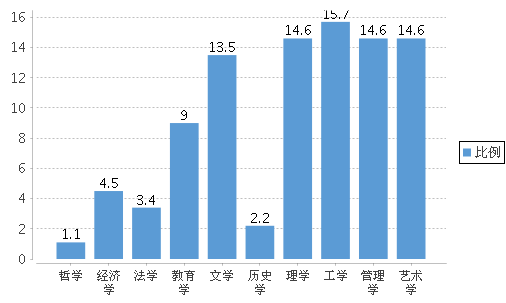 图1 各学科专业占比情况（三）在校生规模目前学校全日制在校生总规模为33,396人。其中本科在校生27866人，全日制硕士研究生5015人，全日制博士研究生161人，留学生315人，普通预科生39人，本科生数占全日制在校生总数的比例为83.44%。※数据来源表1-7本科生基本情况，表6-1学生数量基本情况。各类在校生的人数情况如表1所示（按时点统计）。表1 各类学生人数一览表※数据来源表6-1学生数量基本情况。（四）本科生生源质量2018年，学校计划招生7,000人，实际录取考生6,998人，实际报到6,894人。实际录取率为99.97%，实际报到率为98.51%。招收本省学生4,426人。学校面向全国30个省招生，其中理科招生省份26个，文科招生省份28个。生源情况详见下表。表2 生源情况学校按照2个大类和74个专业进行招生。2个大类涵盖5个专业，占全校89个专业的5.6%。学校目前有国外全日制本科生在校191人。※数据来源表1-5-1专业基本情况，表1-5-2专业大类情况表，表6-3-1近一届本科生招生类别情况，表1-7本科生基本情况表，表6-3-3近一届本科生录取标准及人数，表6-3-4近一届各专业（大类）招生报到情况。二、师资与教学条件（一）师资队伍学校现有专任教师1,786人、外聘教师446人，折合教师总数为2009人，外聘教师与专任教师人数之比为24.97%。按折合学生数37,388.6计算，生师比为18.61。专任教师中，“双师型”教师38人，占专任教师的比例为2.13%；具有高级职称的专任教师978人，占专任教师的比例为54.76%；具有研究生学位（硕士和博士）的专任教师1,520人，占专任教师的比例为85.11%。近两学年教师总数详见表3。表3 近两学年教师总数注：生师比=折合在校生数/折合教师总数（折合教师总数=专任教师数+外聘教师数×0.5+直属医院具有医师职称的医生人数×0.15+非直属附属医院人员×0.5×0.15）教师队伍职称、学位、年龄的结构详见表4。表4 教师队伍职称、学位、年龄结构近两学年教师职称、学位、年龄情况见图2、图3、图4。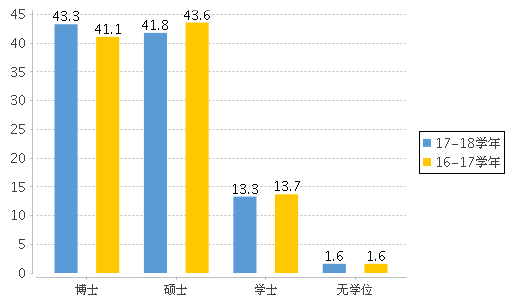 图2 近两学年专任教师学位情况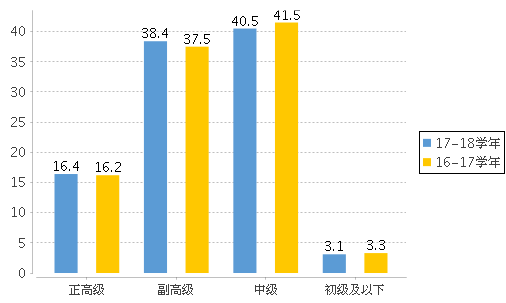 图3 近两学年专任教师职称情况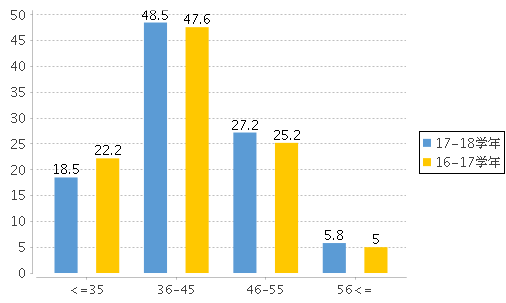 图4 近两学年专任教师年龄结构学校目前有“千人计划”入选者4人，其中2017年当选1人；新世纪优秀人才2人；青年“千人计划”入选者1人；百千万人才工程入选者42人，其中2017年当选7人；国家级教学名师1人；省级高层次人才41人，其中2017年当选3人；省部级突出贡献专家5人；省级教学名师13人。学校现建设有国家级教学团队3个，省部级教学团队7个。※数据来源表1-6-1教职工基本信息，表3-3-1高层次人才，表3-3-2高层次人才教学、研究团队。（二）本科主讲教师情况本学年高级职称教师承担的课程门数为1,762，占总课程门数的65.84%；课程门次数为5,127，占开课总门次的53.45%。正高级职称教师承担的课程门数为583，占总课程门数的21.79%；课程门次数为1,130，占开课总门次的11.78%。其中教授职称教师承担的课程门数为580，占总课程门数的21.67%；课程门次数为1,120，占开课总门次的11.68%。副高级职称教师承担的课程门数为1,421，占总课程门数的53.1%；课程门次数为3,997，占开课总门次的41.67%。其中副教授职称教师承担的课程门数为1,376，占总课程门数的51.42%；课程门次数为3,816，占开课总门次的39.78%。注：以上统计包含外聘人员与离职人员。承担本科教学的具有教授职称的教师有261人，以我校具有教授职称教师287人计，主讲本科课程的教授比例为90.1%。注：以上统计包含离职人员，只统计本校人员。※数据来源表1-6-1教职工基本信息，表1-6-3外聘教师基本信息，表5-1-1开课情况。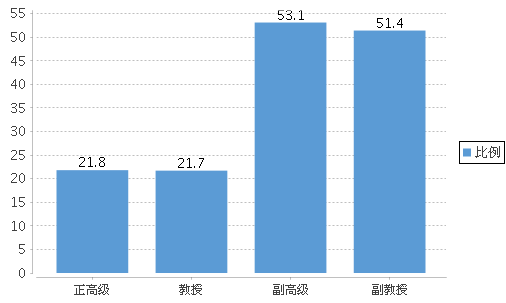 图5 各职称类别教师承担课程门数占比我校有国家级、省级教学名师14人，本学年主讲本科课程的国家级、省级教学名师10人，占比为71.43%。本学年主讲本科专业核心课程的教授118人，占授课教授总人数比例的44.7%。高级职称教师承担的本科专业核心课程289门，占所开设本科专业核心课程的比例为71.71%。※数据来源表3-3-1高层次人才，表5-1-1开课情况，表5-1-3专业核心课程情况。（三）教学经费投入情况2017年教学日常运行支出为9,967.87万元，本科实验经费支出为2,405.73万元，本科实习经费支出为286.19万元。生均教学日常运行支出为3577.07元，生均本科实验经费为863.32元，生均实习经费为102.7元。近两年生均教学日常运行支出、生均实验经费、生均实习经费详见图7。※数据来源表2-9-2教育经费收支情况，表6-1学生数量基本情况。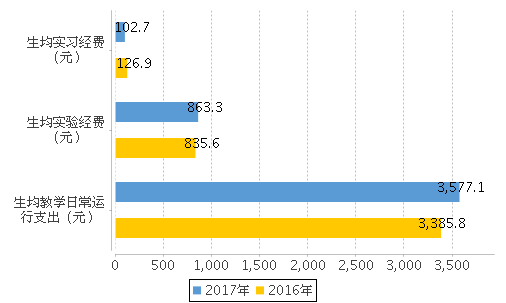 图7 近两年生均教学日常运行支出、生均实验经费、生均实习经费（四）教学设施应用情况1.教学用房根据2017年统计，学校总占地面积1,730,000m2，产权占地面积为1,730,000m2，绿化用地面积为770,000m2，学校总建筑面积为971,426.14m2。学校现有教学行政用房面积（教学科研及辅助用房+行政办公用房）共651,017m2，其中教室面积366,510m2，实验室及实习场所面积49,957m2。拥有学生食堂面积为53,365m2，学生宿舍面积为335,057m2，体育馆面积47,667m2。拥有运动场120个，面积达到122,044.69m2。按全日制在校生33,396算，生均学校占地面积为51.8m2，生均建筑面积为29.09m2，生均绿化面积为23.06m2，生均教学行政用房面积为19.49m2，生均实验、实习场所面积1.5m2，生均宿舍面积10.03m2，生均体育馆面积1.43m2，生均运动场面积3.65m2。※数据来源表2-1占地与建筑面积，表2-2教学行政用房面积，2-10学生生活、运动条件。表5 各生均面积详细情况2.教学科研仪器设备与教学实验室学校现有教学、科研仪器设备资产总值44,544.3万元，生均教学科研仪器设备值1.19万元。当年新增教学科研仪器设备值4,232.04万元，新增值达到教学科研仪器设备总值的10.50%。本科教学实验仪器设备20,811台（套），合计总值15952.69万元，其中单价10万元以上的实验仪器设备132台（套），总值4456.98万元，按本科在校生27,866人计算，生均实验仪器设备值5724.79元。学校有国家级实验教学中心2个，省部级实验教学中心8个。※数据来源表2-6固定资产，表2-7本科实验设备情况，表2-8实验教学示范中心（虚拟仿真实验教学中心）。3.图书馆及图书资源截至2018年底，学校拥有图书馆2个，图书馆总面积达到6万多平米，阅览室座位数5,645个。图书馆拥有纸质图书323.69万册，当年新增19.35万册，生均纸质图书86.57册。图书馆还拥电子图书351.814万册，数据库235个。截止到2018年10月，本年度图书流通借书量为217,688册次，电子资源访问量679，853次※数据来源表2-2教学行政用房面积，表2-3-1图书馆，表2-3-2图书当年新增情况。4.信息资源学校校园网主干带宽达到10,240Mbps。校园网出口带宽21,500Mbps。网络接入信息点数量25,212个。电子邮件系统用户数8,083个。管理信息系统数据总量7,155GB。信息化工作人员42人。※数据来源表2-5校园网。三、教学建设与改革（一）专业建设按照稳定规模、优化结构、强化特色的原则，学校积极更新理念，创新举措，专业整体建设水平不断提高，培养方案适应人才培养要求，执行情况良好。大力实施“名专业”培育工程，每年择优遴选2－3个专业为培育对象，通过深化专业综合改革、强化政策倾斜、加强重点建设、严格管理评估等方式，提升专业建设水平，打造了一批在省内具有明显优势的“名专业”。我校现有6个国家级特色专业，25个省级品牌专业，10个省级特色专业，2个国家级卓越教师人才培养项目，2个国家级专业综合改革试点项目，8个省级专业综合改革试点项目、7个省级卓越人才培育计划。当年学校招生的本科专业79个，停招的校内专业分别是：财务管理，传播学，信息管理与信息系统，哲学，教育学，科学教育，风景园林，戏剧影视文学，舞蹈表演，劳动与社会保障。※以上数据来源：表1-5-1专业基本情况。我校专业带头人总人数为83人，其中具有高级职称的83人，所占比例为100.00%，获得博士学位的42人，所占比例为50.60%。※以上数据来源：表4-2专业培养计划表。2017级本科培养方案中，各学科培养方案学分统计如下表6所示。表6 全校各学科2017级培养方案本科专业培养方案学分统计表※以上数据来源：表1-5-1专业基本情况，表4-2专业培养计划表。（二）课程建设我校已建设有1门国家级精品视频公开课，2门国家级精品资源共享课，0门省级精品视频公开课，25门省级精品资源共享课。省级在线开放课程立项15门，上线运行的3门。MOOC有7门，其中省级MOOC3门，SPOC课程24门。本学年，学校共开设本科生公共必修课、公共选修课、专业课共2,676门、9,592门次。近两学年班额统计情况详见表7。表7 近两学年班额统计情况※以上数据来源：表5-3-2本科教学信息化，表5-1-1开课情况，表5-1-2专业课教学实施情况，表1-6-1教职工基本信息。【注】：1.此表不统计网络授课。（三）教材建设2017年，共出版教材13种（本校教师作为第一主编）。※以上数据来源：表3-5-6教师主编本专业教材情况。（四）实践教学1.实验教学本学年本科生开设实验的专业课程共计640门，其中独立设置的专业实验课程82门。※以上数据来源：表5-1-1开课情况，表5-1-4分专业（大类）专业实验课情况。学校有实验技术人员136人，具有高级职称32人，所占比例为23.53%，具有硕士及以上学位59人，所占比例为43.38%。※以上数据来源：表5-1-1开课情况，表5-1-4分专业（大类）专业实验课情况。2.本科生毕业设计（论文）本学年共开设了7,059选题供学生选做毕业设计（论文）。我校共有1,230名教师参与了本科生毕业设计（论文）的指导工作，指导教师具有副高级以上职称的人数比例约占61.22%。平均每位教师指导学生人数为5.74人。※以上数据来源：表5-2-1分专业毕业综合训练情况，5-2-2分专业教师指导学生毕业综合训练情况，表1-6-1教职工基本信息。3.实习与教学实践基地学校现有校外实习、实训基地298个，本学年共接纳学生8,889人次。※以上数据来源：表2-4校外实习、实训基地。（五）创新创业教育学校拥有创新创业教育专职教师1人，创新创业教育兼职导师200人，至今有68人次参加了创新创业教育机构的培训。开展创业培训项目4个。设立创新创业教育实践平台1个。开设创新创业教育课程13门。开设职业生涯规划及就业指导课程6门。开展创新创业讲座27次。设立创新创业奖学金100万元。本学年学校共立项建设国家级大学生创新创业训练项目40个（其中创新23个，创业17个）。※以上数据来源：表5-4-1创新创业教育情况，表6-6本科生学习成效，表6-6-1学生参加大学生创新创业训练计划情况。（六）教学改革我校获国家级教学成果奖1项，省部级教学成果奖23项。（最近一届）本学年我校教师主持建设的省部级教学研究与改革项目46项，建设经费53.00万元。表10 2017年我校教师主持省级及以上本科教学工程（质量工程）项目情况我校有人才培养模式创新实验区4个，参与学生120人次。国家级教学基地2个，参与学生60人次。拔尖人才培养计划17个，参与学生451人次。卓越人才培养计划9个，参与学生275人次。※以上数据来源：表7-3-1教育教学研究与改革项目，表7-3-2教学成果奖，表7-3-3省级及以上本科教学工程项目情况，表5-3-1人才培养模式创新实验项目。四、专业培养能力（一）专业培养目标1.专业培养目标制定各专业人才培养目标体现在专业人才培养方案中。专业人才培养目标符合学校办学指导思想和办学定位，遵循学校人才培养总目标与中期、中长期本科教育发展规划，满足经济社会发展的需要。学校的人才培养总目标为：全面贯彻党和国家的教育方针，坚持以生为本、以德为先，注重培养学生的学习能力、表达与动手能力、创新创业能力、和谐能力，努力造就具有社会责任感、创新精神、专业素养和实践能力的复合型社会中坚骨干人才。该目标体现了学校作为省属重点大学，服务江西经济社会发展需要的人才培养方针，同时也顺应了国家提出的创新驱动发展、“一带一路”、“互联网+”和“大众创业、万众创新”等一系列重大发展战略，符合新产业、新业态的蓬勃兴起对复合型社会中坚骨干人才的需求。学校高度重视人才培养方案的制定工作，主动适应经济社会发展需求，建立了以3年为周期的常态化修订培养方案机制。各专业围绕学校人才培养总目标，紧密结合行业企业及其发展对人才的需求，确立了表述完整、定位准确、各具特色的人才培养目标。各专业都在培养目标中体现了学生未来的就业去向与本专业培养的人才类型，如19个师范类专业的培养方案对标基础教育领域的需求，为江西省教育系统培养复合型高级专门人才，体现了学校的办学传统与发展定位，即特色鲜明、全国一流的高水平师范大学；城乡规划、生物工程等工科专业则定位于培养复合应用型高级专门人才；会计学专业以“面向行业、突出实践、强化人文、注重创新”的专业建设思路为指导，确定“两个面向，三个突出”的办学方向，即面向企业特别是金融企业、面向基层财会岗位，突出会计职业核心能力的培养、突出会计知识自我学习能力的培养、突出会计职业综合素质的提升和拓展。2.人才培养方案特点实施“分类分型”培养。坚持从学科特点、学生素质及其多元化发展需要等实际出发，各专业按师范、非师范两类，学术、应用、综合三型组合实行差异化、多元性培养。师范类专业根据教师教育体系开放多元的实际，重点依据专业特点推进卓越教师培养；非师范类专业分为学术型、应用型、综合型等三个专业类型，分类型确定专业人才培养的目标和规格，学术型专业重点提升学术能力，应用型专业重点提升实践能力，综合型专业重点提升综合能力，打造不同的专业办学优势，构建多样化人才培养体系，促进学生多样成长。在确定专业人才培养目标规格的基础上，从知识、能力、素养三个维度依据人才目标规格制订人才培养标准大纲。重视实践教学。所有专业的实践教学学分均达到教育部规定的合格标准，文管类专业在20%以上，理工类专业在30%以上，部分专业超过50%，师范类专业教育实践累计不少于一个学期；增加了有关专业的实验课时，如物理、电工电子类的实验与理论课时的比例分别达到1:1和2:3，化学、生物的实验与理论课时的比例分别达到1.2:1和1:1。此外，在第二课堂毕业限定学分中设置社会实践、技能、社团各1学分，由校团委等单位负责组织实施、考核和认定。学生在校学习期间必须参加一个社团，有一次文化艺术实践的经历，一次社会实践的经历（如暑期社会实践、志愿服务、社会调查、社团活动、社会工作等）。强化创新创业教育。通过“校内外三个课堂”联动，着力增强学生的创新精神、创业意识和创新创业能力。开设公共必修课《创业基础》，所有专业在培养方案中设置10个创新创业学分，鼓励学生参与各级各类课外科技竞赛及创新创业活动。学生在校期间必须参加一次创新活动（如课题调研、科学研究、各类课外科技活动和竞赛等）或创业活动（如创业设计、创业实践、创业竞赛等）。推行德育答辩。学校坚持“以生为本，德育为先”的育人理念，把立德树人作为学校教育的根本任务，在专业培养方案中突出德、智、体、美全面发展的教育方针。从2017年起，在毕业生中推行学业德育双答辩制度，设立德育必修学分，改进德育评价，将德育教育贯穿在从入学到毕业的人才培养全过程。（二）教学条件1.师资队伍本年度，学校专任教师总数从1742人增加至1,786人，其中43.34%具有博士学位，41.77%具有硕士学位，具有研究生学位的专任教师比例为85.11%。近年来，随着人才引进力度的加大，教师总数及具有博士学位教师的比例持续增长，本科及以下学历的专任教师比例则从2015-2016学年的21.56%下降到14.89%，体现了教师学历层次正在逐年提升。年龄结构方面，45岁以下的中青年教师依然是专任教师的主体，占67.02%。表 近两年专任教师队伍职称、学位、年龄结构对比学校总的生师比为18.61:1，与教育部的合格条件（18:1）相比，教师总量上略有不足。校内专业师资队伍建设存在不平衡的现象，公共事业管理、传播学、思想政治教育等45个专业的生师比在5.1:1~18:1的范围之内，36个专业的生师比超过18:1；部分专业教师数量明显不足，生师比大于22:1的有10个专业，分别为软件工程、会计学、金融学、工商管理、经济统计学、工程管理、光电信息科学与工程、特殊教育、运动训练、英语，生师比最高的专业是26.7:1。针对部分专业教师数量不足的问题，学校一方面出台系列强化引才举措，切实加大人才引进力度，落实学院人才引培主体责任，建立监督问责机制，推动每个学院在核定的教师编制和岗位数量基础上，对标教育部“生师比”要求制定教师缺额补充方案；另一方面，稳定本科办学规模优化学科专业结构，严格控制新增专业数量，对招生、就业困难和专任教师数量不足的专业适当减少招生数量甚至停办专业，同时大力加强优势、特色、应用学科和新办专业师资队伍建设，确保“十三五”末学院专任教师规模达到教育部规定要求。2.教学资源教学用房。学校现有公共教室514间，座位数45104个，生均1.21个（按折合学生数）。其中，多媒体教室404间，座位数38739个；语音室36间，座位数2498个；公共计算机房18间，座位数1918个；微格教室16间，座位数265个；普通教室40间，座位数1684个。为满足学生阅读学习需要，图书馆提供5465个阅览座位，阅览室每周开放98小时，自习室每周开放105小时，网上资源实行7*24小时全天候开放。各学院组建资料室，有各专业订购及校友捐赠的图书文献等。资料室方便老师查阅也对学生开放。学院资料室共提供阅览座位623个。校内实验实训场所。学校现有2个国家级实验教学示范中心、8个省级实验教学示范中心、23个院级本科教学实验中心、21个基础实验室、36个专业实验室、48个实训室。全校实验实训室房屋使用面积49957平方米，众创空间6400平方米，教学科研仪器设备总值44,544.3万元，生均值1.19万元。学校制定有《实验室开放管理办法》、《大型仪器设备共享使用办法（试行）》、《大型仪器设备有偿使用管理办法（试行）》等管理和使用制度，推动各级各类实验实训场所面向本科生开放使用。校外实习基地。学校现有校外实习、实训基地298个，共可接纳学生万余人。采取自主实习与集中实习相结合的方式落实实习实训任务。用好“国培计划”、“支教活动”、“顶岗实习”等政策，近三年安排1700余名师范生服务农村基础教育。学校获批国家级大学生校外实践教育基地建设项目2项，其中“江西师范大学教育学实践教育基地”依托与100所优秀中学合作的“1+100”教师教育合作共同体和与20个县（区）合作的“1+20”教师教育创新实验区，已与182所中学建立共同体关系，保证了全校18个师范专业90%以上的师范生集中实习安排的需要；“江西师范大学—江西鄱阳湖国家级自然保护区理科实践教育基地”与鄱阳湖国家级自然保护区管理局签订协议，以优势互补、资源共享、共建共赢为原则，在鄱阳湖滨的永修、星子、共青城建设了开放式野外实习基地，为地理科学、地理信息科学、自然地理与资源环境3个专业提供了以综合性、参与性、创新性为特质的综合野外实习教学体系，为培养具有创新精神、实践能力、社会责任感和就业能力的复合型地理专业人才创造了条件。（三）人才培养举措与效果1.优化专业课程体系各专业认真贯彻学校发展的“精品战略”，充分发挥我校学科综合优势，构建了“通识课程＋专业课程+个性发展课程”专业人才培养课程体系。强化学生和谐能力培养，开设通识必修课《幸福心理学》（2学分），以提高科技、人文素养为目标，建设了一批切合培养需要、深受学生欢迎、有一定社会影响力的通识核心选修课；每专业确定5-7门课程作为专业学位课程，学位课程通过经费支持、政策激励等手段予以重点建设，并采取学生只能重修不能补考、与学位挂钩等特殊政策，且学位课程的任课教师享受1.2的课酬系数，强化专业学位课程地位。据统计，各专业选修课计划学分比例在19.33%～42.5%之间，多数专业在20%-30%左右，体现了以学生学习为中心和有利于学生个性发展的现代教育理念。2.探索实践教学新模式各专业积极开展实习实训教学模式探索。软件工程专业的建立项目式工作室制，在校内构造企业化的工作环境，通过导师指导下的项目驱动教学，让学生在校园内就得到充分的实训机会。城乡规划专业在学校实践教学体系构架基础上，结合专业特点构建了“一主线、二平台、三层次”的实践教学体系。“一主线”指以培养适应行业需求、具有实践能力与创新精神为主线；“二平台”指校内实践平台和校外实践平台，校内实践平台包括校内专业实验室和城市规划设计研究院，校外实践平台由十余个校外实践基地组成；“三层次”指课程实践、暑假校外综合认知实践、毕业实习与毕业设计，由单一到综合，逐步递进。计算机科学与技术专业构建程序设计人才“四层次四阶段”培养模式，以课程体系为基础，形成大学四年“基础训练+提高能力+拓展层面+实践应用”的四层次程序设计人才培养模式，培养学生“五大核心能力”，该项改革获得江西省高校第十四批教学成果一等奖。3.高度重视学生社会实践活动学校设立社会实践活动专项经费，选拔优秀教师参与指导，本学年组建100 多支国家、省、校三级暑假实习团队参与暑期社会实践。学生开展的社会实践活动既有理论政策宣讲、环保科普宣传，也有着眼“创新驱动、转型发展”的科技支农，还有开展红色教育、亲情陪护留守儿童的爱心支教、公益捐赠活动等，涌现出一批社会实践活动品牌，赢得了社会的广泛好评。2017年，“筑梦童心•情暖井冈”暑期社会实践服务队获全国优秀团队；“爱乐创响村歌”文化艺术服务队、“情暖童心”暑期社会实践队等获优秀报道奖。4.推进创新创业教育改革学校将创新创业教育贯穿于人才培养的全过程，出台了《关于推进大学生创新创业教育的实施意见》等一系列文件，不断强化创新创业教育工作的顶层设计，大力支持开展各种创新创业竞赛和实训实践活动。发挥国家大学科技园作用，建设了瑶湖众创空间等多个创业孵化基地，着力增强大学生创业体验和就业能力。为使创新创业教育与专业教育、专业技能培养融合共长，学校在人才培养方案中为创新创业专门设立10学分，以学院为单位成立创新创业学分认定工作小组，对学生的创新创业活动、科研成果、学科竞赛及课外科技竞赛等进行审核评定。同时，在全校本科生中开设《创业基础》必修课，自主开发《创新创业基础》慕课课程，形成了“翻转课堂+慕课+创业导师讲座”的课程体系。各专业积极引导学生参与创新创业活动。如传播学院的广播电视学、新闻学、广告学等专业实施创新创业教育的“2个1工程”，每个专业每学期原则上至少邀请1名创业成功人士开设讲座、短期课程或主办研讨班；每个专业每届学生原则上至少要有一个创业项目。2017年11月，传播学院学生团队在第十五届“挑战杯”中国银行全国大学生课外学术科技作品竞赛获得一等奖。商学院采取多种举措，全方位地培养学生的创新创业能力：一是举办创业训练营，开设创业俱乐部，引入企业开展创业实战训练，吸引近500人报名参加；二是通过举办“城市生存竞赛”、“娃哈哈营销大赛”等活动，培养大学生创新精神与创业思维，活动的参与度高，本科生覆盖率达30%以上；三是利用社会资源，邀请来自中国网店第一村的优秀校友指导在校生在天猫、亚马逊等电商平台开办网店，学生反响热烈，有同学注册公司或在校大学生众创空间申报并成功获批创业项目。通过落实学校的各项人才培养模式改革方针，强化创新创业教育，践行立德树人新模式，各专业人才培养效果得到有效提升。在2015-2017年的三轮江西省普通高校本科专业综合评价中，我校50个专业参评，名列前茅，19个专业获得第一名。表 学校参加全省本科专业综合评价成绩一览表五、质量保障体系教学质量是学校生存和发展的生命线，完善的教学质量保障体系是保证和提高本科教学质量的必要条件。学校坚持全面质量管理理念，以提高人才培养质量为根本目的，建立了分工合理、权责分明的校、院两级教学质量保障组织和制度体系，实施全方位质量监控，科学利用质量信息，积极促进质量改进，有力地保证了复合型社会中坚骨干人才培养目标的实现。（一）校领导情况我校现有校领导10名。其中具有正高级职称8名，所占比例为80%，具有博士学位4名，所占比例为40%。学校严格实施领导干部听课制度，规定每学期校领导听课次数不少于2次；党委会、校长办公会经常就教学工作中存在的质量问题进行集中分析，研究解决，制定改革方案，调整工作思路和策略。本年度，参与听课的校领导42人次，党委校长办公会专题研究本科教学会议21次。※以上数据来源：表3-1校领导基本信息，表1-6-1教职工基本信息。（二）教学管理与服务校级教学管理人员32人，其中高级职称9人，所占比例为28.13%；硕士及以上学位18人，所占比例为56.25%。院级教学管理人员43人，其中高级职称22人，所占比例为51.16%；硕士及以上学位25人，所占比例为58.14%。教学管理人员获得国家级教学成果奖1项，省部级教学成果奖14项，发表教学研究类论文16篇，教学管理类论文9篇。※以上数据来源：表3-2相关管理人员基本信息，表1-6-1教职工基本信息，表7-1教学管理人员成果。（三）学生管理与服务学校有专职辅导员96人，按本科生数27,866计算，学生与辅导员的比例为290:1。辅导员中，具有高级职称的3人，所占比例为3.13%，具有中级职称的46人，所占比例为47.92%。具有研究生学历的70人，所占比例为72.92%，具有大学本科学历的25人，所占比例为26.04%。学校配备专职的心理咨询工作人员4名，学生与心理咨询工作人员之比为9347.15:1。※以上数据来源：表3-2相关管理人员基本信息，表1-6-1教职工基本信息。（四）质量监控学校有专职教学质量监控人员17人。其中具有高级职称的14人，所占比例为82.35%，具有硕士及以上学位的4人，所占比例为23.53%。本年度，学生评教覆盖面为100%，其中评价结果为良好以上的占80%。同行、督导评教覆盖面为100%，其中评价结果为良好以上的占90.73%。领导评教覆盖面为100%，其中评价结果为良好及以上的占90.73%。如下图所示。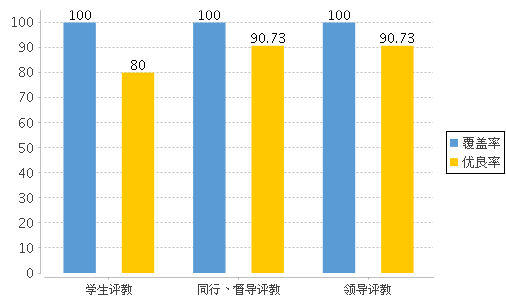 图8 本学年评教情况※以上数据来源：表3-2相关管理人员基本信息，表1-6-1教职工基本信息，表7-2教学质量评估统计表。六、学生学习效果（一）毕业情况2018届共有本科毕业生7,258人，实际毕业人数7,090人，毕业率为97.69%，学位授予率为97.02%。※数据来源表6-5-2应届本科毕业生分专业毕业就业情况。（二）就业情况截至2018年8月31日，学校应届本科毕业生就业率达91.52%，位居江西省普通高校前列。毕业生最主要的毕业去向是企业，占53.83%，其次是事业单位，占26.21%，升学占17.34%。在江西省就业的毕业生有3011人，占就业人数的46.4%，充分体现了学校为区域经济社会发展服务的办学方针。此外，经济发达的东部地区省份吸引了1465名毕业生就业。※以上数据来源：表6-5-1应届本科毕业生就业情况，表6-5-2应届本科毕业生分专业毕业就业情况。（三）转专业与辅修情况本学年，转专业学生564名，占全日制在校本科生数比例为2.02%。辅修双专业双学位的学生2,786名，占全日制在校本科生数比例为10.00%。※以上数据来源：表6-2-1本科生转专业情况，表6-2-2本科生辅修、双学位情况。七、特色发展（一）师德引领，开创教师教育新境界学校积极因应教师教育专业化、一体化、开放化、信息化、终身化等新形势，总结经验、发挥优势，探索出了“以师德为引领，创新教师培养三大体系，服务领航全省基础教育”的教师教育改革路径，师德引领、师能提升与社会服务相辅相成、相互作用，共同推动了学校内涵建设质量提升，进一步彰显了学校教师教育特色。学校2017年入选教育部“推进实施卓越中学教师培养”项目院校。首届免费师范毕业生从教就业率高达98%，《国家教育体制改革简报》、《中国教育报》、《江西日报》等多次报道我校师范生培养典型经验。1.师德引领铸牢师魂厚植“以德为先”的育人理念。充分发挥江西红色文化资源，引导师范生传承红色基因。加强师范生思想道德、教师职业理想和信念教育。实施师德体验教育、师范生全员技能通关测试等师德师能“二维”常态教育。完善师德养成的教育体系。将师德养成教育内容全面“融通”于师范专业人才培养方案，落实到教育教学的各个环节，构建了“课堂教学”渗透师德、“主题活动”强化师德、“教育实践”践行师德、“校园文化”熏陶师德、“德育答辩”检验师德“五位一体”的师德养成教育体系。营造师德建设的良好环境。定期开展了“三育人”标兵和先进工作者的评选表彰活动，举行“感动师大”人物评选表彰和优秀教师巡回宣讲活动，创建了全国第二家、江西省第一家“教师志愿服务协会”。建立师德考核负面清单和教师师德档案，实行师德师风表现一票否决制。2.“三大体系”强化师能构建“实践取向”的课程教学体系。坚持“学科专业教育与教师教育渗透”、“理论教学与实践教学融合”、“校内培养和校外培养贯通”的理念，以强化师范生学科专业基础、教师专业素养、教学创新能力为目标，构建了以“通识教育+专业教育+教师教育”为主体的三大课程模块，将实践取向贯穿于整个课程教学过程之中。构建“能力取向”的实践教学体系。以培养师范生教育实践能力、教育研究与创新能力为重点，推动建立教师教育实验教学中心和校-政“1+20”教师教育创新实验区、校-校“1+100”教师教育合作共同体。并在此基础上，构建了“基本技能强化训练”、“教学基本能力模拟实训”、“教育创新能力情景实践”实验教学体系，设计了“认知、体验、内化”三层能力递进发展路径，形成“名师示范、教育见习、模拟实训、现场实习、实践反思”五段教学实践能力培养模式。学校还搭建了师范生常态教学能力养成测试与成果展示网络平台，实施师范生教学技能日常通关测试，有效提升师范生的职业素养和职业能力。构建“素质取向”的养成教育体系。按照“四有”好教师要求，构建了“感受师魂、活力校园、对话大师、魅力塑造、风采展示、爱心校园、素养提升、追求卓越”八学期持续递进的养成教育体系，打造了“素养堂、经典会、赏析台、训练场、文化角”等六大平台，开展了每日一练（基本功训练）、每周一誓（师德宣誓）、每周一诵（经典诵读）、每周三训（晨读晨步）、每月一演(演讲)、每月一展（作品展示）等系列素质养成教育活动，探索与运用“诗书礼乐美”等“五大”传统文化加强素质教育。3.服务领航基础教育促进基础教育教师发展。学校牵头联合全省中小学（幼儿园）特级教师和学科带头人，组建了16个学科专家团队实施“国培”、“省培”，构建了“专家引领、任务驱动、影子学习、网络研修、在岗跟踪、成果展示”教师专业发展模式。依托专家团队，组织全省一线教师建立了800余个教师网络研修工作室，形成了“网络研修社区-教师工作坊-个人学习空间”一体化教师网络研修体系和基于网络研修工作室的“教（学）、（教）研、（培）训”一体化教师发展模式，构建了从师范生培养、资格考试、入职标准、职后管理、专业发展等教师生涯全程服务体系，牢固树立并不断提升学校的全省基础教育教师发展中心和名师摇蓝地位。促进基础教育改革发展。学校依托教育研究院、教师教育研究中心和基础教育研究中心等研究机构，大力开展各类基础教育和教师教育研究，承担了全省教师课程标准研制、中小学教师资格考试题库建设与机考系统开发、全省中小学教师招聘考试标准研制、全省中小学幼儿园教师信息管理和师德考核系统开发、江西省中小学教师网络研修工作室平台开发工作，一批研究成果或转化为课程教学资源和教学改革方案，或成为地方政府和各级学校管理决策的依据，有力的引领促进了江西基础教育的改革发展。促进基础教育均衡发展。组织名师、专家服务团赴县、校开展讲座、报告，继续实施“红土地支教实习工程”，派出优秀师范生赴贫困农村地区顶岗支教实习。组织志愿者服务队开展留守儿童帮扶、中小学生科普、校园法制教育等系列活动，受到社会的广泛好评，其中开展的“音体美外特殊专业赴农村边远山区中小学义务支教”等服务受到《人民日报》等媒体的专题报道。（二）第二课堂“四个三”实践育人模式学校围绕“培养具有社会责任感、创新精神、专业素养和实践能力的复合型社会中坚骨干人才”目标，坚持把第二课堂融入人才培养中心，把以生为本和实践育人的理念贯穿于第二课堂建设始终，探索构建了“四个三”第二课堂实践育人特色，实践育人工作取得显著成效。1.三个坚持，把准第二课堂方向坚持以培育和践行社会主义核心价值观为导向。组织学生在第二课堂开展“学习贯彻习近平总书记系列重要讲话精神”、“红色基因代代传”等主题教育活动，让学生信仰内化于心，自觉培育和践行社会主义核心价值观。坚持以培养学生实践能力为重点。学校把组织开展社会实践活动与组织课堂教学摆在同等重要的位置，与专业学习、就业创业等结合起来，制订学生参加社会实践活动的年度计划。结合省情、校情发起了“百县大调研”、“鄱阳湖生态科考”、“红土地支教”等第二课堂实践体验活动，引导学生了解国情省情民情，提高实践动手能力。坚持以发挥学生主体作用为关键。通过建立和完善第二课堂学分管理、综合素质测评等评价激励机制，激发学生参与实践的自觉性、积极性。大力支持和引导班级、社团等学生组织自主开展社会实践活动，成立了学生常任委员会和大学生素质拓展中心，发挥学生在实践育人中的自我教育、自我管理、自我服务作用。2.三个舞台，丰富第二课堂内容多姿的校园文化。校园十佳歌手大赛、迎新晚会、才子俏佳人、社团文化艺术节成为学子的欢乐海洋；特色品牌《青春开讲啦》，青春励志、场场爆满。学生健步走智能管理系统，每天约6200余名学生跑步打卡；迎新杯篮球赛、毕业杯足球赛以及羽毛球赛、乒乓球赛、网球赛等各类体育赛事丰富多彩。女大学生军乐团、蓝天环保社等148个学生社团活动蓬勃开展。组织国家、省、校级社会实践服务队、青年志愿者服务队，面向校内外提供各类志愿服务。派遣志愿者赴贵州省黔西南州望谟县、江西省宁都县开展研究生支教团活动。出彩的竞赛活动。学校出台大学生创新创业竞赛奖励办法，组织学生积极参加“挑战杯”、“创青春”和“互联网+”等课外学术科技与创新创业竞赛。2017年第三届中国“互联网+”大赛省赛包揽冠亚军、国赛总分名列全国高校第20位。给力的双创教育。学校将创新创业教育内容纳入专业培养目标和专业培养方案，构建了一个由普及课程、兴趣课程、专业课程、网络课程组成的创新创业四级课程体系，试点举办创新创业实验班和创业精英班，建设瑶湖众创空间和鹿鸣文创园，创新创业成为师大校园的一道靓丽风景。涌现出市值超100亿美元的趣店集团创始人和CEO罗敏校友、公司年产值过亿的江西芒果青年创始人姚智德同学等一批创业先锋。学校2017年荣获第三届中国“互联网+”大学生创新创业大赛先进集体奖。3.三个支撑，夯实第二课堂保障专项计划支撑。组织实施了覆盖全体本科生的“大学生素质拓展计划”。围绕培养学生“创新精神和实践能力”两大能力目标，构筑了创新创业活动、社会实践活动、艺术教育活动、教师教育技能等四大模块，覆盖400余项活动，满足学生个性化、差异化、定制化的第二课堂课程需要。专门办法支撑。学校出台了《第二课堂学分管理实施细则》、《大学生素质拓展证书实施细则》等文件，规定第二课堂设置3个毕业限定学分（师范生4个学分），将第二课堂纳入学分管理体系，积极鼓励并要求教师参与或指导学生第二课堂活动。基地平台支撑。学校积极探索校-校、校-企、校-政、校-研协同育人机制，大力推进与社会共建共享实训、实践基地，通过共建方式建设了425个稳定、长期、规范的校外实践基地，提供11000余个实践岗位，其中2个基地获批“国家级大学生校外实践教育基地”。4.三个创新，提升第二课堂活力理念创新。学校先后树立“第二课堂是第一课堂的补充”、“第二课堂是人才培养重要组成部分”和“第二课堂是立德树人重要环节”等工作理念，在全国较早探索、实施第二课堂学分管理，把第二课堂纳入人才培养体系建设，并注重对第二课堂工作内容、项目供给、评价机制等进行整体设计，逐步建立与第一课堂紧密对接、促进学生全面发展的第二课堂育人体系。载体创新。学校运用了模块化管理工具，将第二课堂分成4大模块400个子项，实施菜单式管理。开发了第二课堂学分认证系统，学生通过认证获得第二课堂学分。积极构建网络新媒体平台，引导学生积极参与网络第二课堂。“青春师大”官方微博平台连续3年位列全国高校团委微博影响力排行榜第一名，“青春师大”官方微信公众平台连续3年位列中国青年报全国高校团组织微信公众平台影响力排名榜前十名，“青春师大”新媒体平台荣获2017年“江西青年五四奖章”集体荣誉称号。内容创新。在第二课堂建设中突出强化了创新创业实践教育。学校设立了300万元“大学生创新创业基金”，面向全体学生开展“普惠式”创新创业训练计划，开展学生学术科技立项。（三）满足学生“四个理性选择”的以“学”为中心的本科教学及其保障体系主动因应时代发展对人才培养的要求和高等教育教学改革的趋势，学校形成确立以“学”为中心的育人理念，提出本科教学改革和质量建设从“教”到“学”、从要素建设至体系建设的“两个转变”；实现人才培养与社会需求、与学生全面发展需求有效对接的“两个有效对接”。秉持以“学”为中心的育人理念，学校按照学在中心、为学而动的改革思路，重构教学体系，重组教学常规，再造教学流程，构建形成了一个以服务学生学习成长为核心，以满足学生的“四个理性选择”——对专业、对知识和能力结构、对教师及其教学方式方法、对自主发展多样成长的理性选择为框架，以服务教学的“五大保障模块”——“协同式”管理体系、“无障碍”学习条件、“全时空”学习伺服、“差异性”质量评价和“重激励”奖惩机制为支撑的本科教学及其保障体系。1.以满足学生“四个理性选择”为框架，打造本科教学体系（1）设置多元交叉的“专业车道”，满足学生对专业的理性选择。录取时采用专业级差的方式进行，实施专业优待政策，对符合分数和地区条件的生源100%兑现专业优待政策；另一方面推行学生自主转换专业政策，扩大学生专业选择的广度和契合度，服务学生个性发展。根据专业特点和社会需求，各专业均可按照学术型、应用型和综合型3种培养类型，提出不同的培养目标，实行不同的培养路径，努力使人才培养更好地适应学生多样需求。减半收取专业辅修学费，降低专业辅修门槛，灵活设置辅修和双学位课程，以满足学生跨学科学习需求，拓展人才培养的复合度。（2）打造丰富多彩的“课程超市”，满足学生对知识与能力结构的理性选择。建立灵活的课程学分认定机制，对第二课堂等有关活动课程认定相应学分，对学生参加慕课等网络课程学习给予一定学分，着力推动建设大量的小学分课程、活动课程和校外课程。同时，学校大力引进、建设优质网络课程，增加课程有效供给，满足学生多元化学习需求。每个专业设立5-7门左右专业学位课程，通过经费支持、政策激励等手段予以重点建设，并采取学生只能重修不能补考、与学位挂钩，教师享受1.2的课酬系数、适当增加考试难度和学时学分（总学分的约三分之一）等特殊政策，强化专业学位课程地位。实施通识课程领衔教师制度，按照专业课程水准和面向非专业学生的原则，构建“通识＋专业”课程平台，一手抓通识课程建设，一手抓专业课程建设，两手抓两手都要硬，以期育人与育才并举，既培养建设者更培养接班人。深入推进学分制、选课制改革，增加选修学分比例，实施挂牌选课制度，支持跨学院、学科、专业选课和组班教学，提高学生课程选择的自由度和满意度。（3）促进为学而教的“教师发展”，满足学生对教师及其教学方式方法的理性选择。成立了全省第一家教师发展中心，定期举办教学研修坊、学术午餐会等活动，促进教师职业自我发展。开展青年教师新兴教学法全员轮训工作，引导教师提升教学能力，推行新兴教学方式方法。通过学院教学特色立项、课程教学范式改革立项和教师教学技能竞赛等，引导教师创新教学方式方法。在挂牌选课系统中增设教师课程教学视频展示平台，让学生可以在直观感受教师教学风格后自主选择课程教师，使学生有充分选择教师及教学方式方法的权力和可能。（4）构建个性成长的“服务平台”，满足学生对自主发展多样成长的理性选择。坚持“以德为先”，谋求德育长效机制，注重德育载体创新，实行毕业生学业、德育“双答辩”，开展党支部建在专业上“党建＋人才培养”试点。开设《新生研讨课》及学习方法、科学学习类讲座课程，实施新生导师制，促进新生尽快适应大学学习，实现高中与大学学习的无缝对接。成立了全省高校首家大学生学习指导中心，建设网上教师答疑平台和个性化学习诊室，推动学院学习指导中心建设，构建学习指导服务体系。举办“金牌讲解班”等协同培养班，实施“正大学子”创新人才和卓越人才培养计划，成立创新创业教育研究与指导中心，组建免费师范生院并建立中期调整制度，探索分类培养机制，设置多元成长通道，给学生更多的成长路径，实现个性化培优助长。2.以“五大模块”为支撑，构建教学保障体系	实践以“学”为中心的育人理念，满足学生的“四个理性选择”，必须构建有力的保障支撑模块，为学生的学习成长创造良好的环境条件。（1）建立“协同式”的管理体系模块。重构教学管理体制，将公共教学单位并入专业学院，促进公共教学与专业教学有机融合；推进校院两级管理体制改革，推动办学重心下移，落实学院主体地位，提升学院自主管理和发展能力；优化机关职能架构，打破部门分割和组织壁垒，密切教学与学习、学工与学习的协作，突出教学中心地位。（2）打造“无障碍”的学习条件模块。建设全省高校数字图书馆和网上教学资源平台，实现校园无线网络全覆盖，大力构建网络教学空间，促进泛在学习；发挥现代信息技术作用，推动信息技术与教育教学的深度融合；实施图书馆暑期全程带中央空调开放政策，满足学生假期学习提升要求。（3）构建“全过程”的学习伺服模块。将学生学习状态作为本科教学工作常态监控的核心内容，强化对学生的学习过程、体验和成果评价，并以此为基础调整教学安排，改进教学措施、优化学习体验，精细保障教学质量；创立家长园地，组建家长委员会，实现家校联动育人。（4）施行“差异性”的质量评价模块。改进教师课堂教学和本科教学综合业绩评价办法，推动教师分类考核管理，用多样化评价推动教师多元化发展；倡导人人成才，实行“以过程性考核为主”的全程学业考核机制，增加分类评价体系和过程性评价标准，用多样性、差异化的评价方式引导学生个性化发展。（5）实施“重激励”的奖惩机制模块。施行收入分配向教学倾斜政策，设立本科教学突出业绩奖励办法，提高星级专业、优秀课程的奖励标准，设置教学范式改革专项，强化教学工作在职称评聘中的地位和作用。探索本科教学经费使用绩效分析，实施学院主体绩效考核评价，建立招生与学院绩效挂钩机制，不断优化教学资源配置方式，切实提高教学资源产出效益。设立荣誉学士学位，开展综合和单项优秀评比，激励学生积极向上争先。通过多年的探索实践，以“学”为中心的本科教学及其保障体系建设取得明显成效。学校每年有约800位学生实现专业转换目标，近1000名学生通过辅修专业实现跨专业学习，申请双专业双学位辅修同学由此前的不到500人增至1500余人。每年跨学科选课达到33000余人次，大学生学习指导中心开展线上线下辅导答疑3.5万余人次。学生对教学工作的满意度和对自身学习的满意度逐年提升，学生综合素质和竞争能力不断提高，参加各类课外科技竞赛成绩显著提升，毕业生一次性就业率始终保持在全省高校前列。八、存在问题及改进计划本学年，学校的教学工作取得了令人鼓舞的成绩。但是，对照全国一流、特色鲜明的高水平师范大学的建设目标，未来的本科教学工作任重道远。目前，在我校的本科教学中仍需解决的问题如下：（一）教师数量相对不足问题表现：学校虽然通过每年制定人才招聘计划、尽力提高人才引进待遇，大力引进海内外人才，但目前学校的生师比仍超过了18：1，师资力量离全国一流师范大学的目标还有差距。原因分析：一是学生基数增长。学校在全国高校扩招时期学生基数增加巨大，近年来本科生规模虽然保持相对稳定甚至略有下降，但研究生规模又快速扩大，标准生人数有所增加。二是人才引进困难。学校地处中部欠发达地区，又为普通高校，办学经费、基本条件和发展平台相比沿海发达地区高校及“985”、“211”高校存在一定差距，因此师资引进比较困难，而且还面临着较大的高层次人才流出压力。三是由于历史原因，非专业技术人员编制占有份额较大，此部分人员“消肿”还需要一定时间。改进措施：一是把教师队伍建设作为各项工作的重中之重，出台系列强化引才举措，落实学院人才引培主体责任，建立监督问责机制，发挥江西绿色生态和学校基础教育优势，切实加大人才引进力度，推动学校“2112”引培计划有效落实。二是按照学校办学要求和师资队伍建设规划，结合具体实际，推动每个学院在核定的教师编制和岗位数量基础上，对标教育部“生师比”要求制定教师缺额补充方案，确保“十三五”末学院专任教师规模达到规定要求。三是稳定本科办学规模，优化学科专业结构，严格控制新增专业数量，对招生、就业困难和专任教师数量不足的专业适当减少招生数量甚至停办专业，同时大力加强优势、特色、应用学科和新办专业师资队伍建设，使专业生师比更加科学合理。四是优化在编人员整体结构，通过深化综合改革逐步减少非教师岗位人员，稳步增加专任教师比例，力争“十三五”期间专任教师占教职工总数的比例提高5个百分点以上。五是加强兼职教师队伍建设，按照“不求所有，但求所用”的原则，积极利用和共享社会优秀人才资源特别是具有丰富实践经验的行业人才，发挥兼职教师在学校人才培养中的特殊作用，弥补学校教师总量的相对不足。（二）重科研轻教学的现象尚待根本改变，教师将主要精力投入教学的氛围尚未完全形成问题表现：现有的投入分配、考核晋升机制对“教学优先”的体现还不够充分，部分教师投入教学的时间与精力还不如科研，科研对本科人才培养的支撑力度还有较大提高空间。原因分析：一是整体环境氛围影响。当前，社会对高校的评价主要看博士点、领军人才、重大平台、高水平论文、重要奖励等显性指标。而教学工作具有相对隐性特征，投入回报效果没有学科科研明显和直接。因此，尽管学校和教师对本科教学中心地位的认识到位，但在具体实施过程中，仍然在科研上投入了大量精力和资源。二是“教学优先”的落实存在一定困难。教学工作在质量考核和评价上存在一定模糊空间和操作难度，教师引进、培养、考核评价、职称晋升等各个方面对教学的要求难以完全到位，部分教师为了晋升职称而更多关注科研工作，对教学的投入相对存在不足。三是还未形成科研与教学之间有效的良性互动机制，部分教师科研项目、科研成果反哺教学的力度不够，主动引导吸收学生参与课题研究不够，将科学前沿研究成果转化为教学内容的不多，导致科研与教学关系上的割裂。改进措施:一是要进一步深化对人才培养中心地位的认识，加大对教学工作的支持力度，强化全校上下重视本科教学的导向，引导推动教师安心乐教专心从教。二是要不断优化调整教学激励体系，完善向教学一线倾斜的分配机制，落实好教学研究成果与科研成果同等待遇政策，进一步提高本科教学突出业绩的奖励标准和优质课、教学范式改革课的课酬标准，激发教师的教学热情。三是要在人才引进时将教学能力考核放在更加突出的位置，在职称评审、岗位聘任时将本科教学的数量、质量作为重要硬性指标，稳步扩大职称评审中“教学型”教授、副教授比例，引导广大教师真正做到以人才培养为中心，不断提高教学质量。四是要强化发挥科研对教学的促进作用，在学校配套科研经费中明确科研反哺本科教学的具体要求，出台政策鼓励支持教师吸收学生参与课题研究之中，引导更多的教师参与指导大学生学术课题申报、科技竞赛活动，实现科研反哺教学、教学科研良性互动的良好局面。（三）人才培养模式有待进一步创新，学校教育信息化、国际化建设还有待进一步加强。问题表现：课堂教学改革还需加快推进，课堂教学方式仍以灌输式为主。教学信息化、国际化办学总目标不够明晰，国际化水平有待进一步提高。原因分析：一是受地处欠发达地区地理位置和大环境影响，对教育新理念、新方式信息接触频度不够，创新意识和观念也有待进一步增强；二是教师自我更新教学理念和方法的意识不强，缺乏自我革新的动力与心理基础；三是学校关于人才培养模式改革的整体规划还有待进一步明晰，对学院和教师的考核、激励机制有待健全，在资源投入上有待进一步加大。改进措施：一是坚持向课堂教学要品质，进一步抓好教师课堂教学管理，切实落实“学风五戒、师风五讲”，严格规范课堂教学行为；深化开展课堂教学练兵和“教学月”活动，认真组织新兴教学法轮训工作，切实提升教师教学能力和课堂教学质量；引导教师积极参与教学改革，改革教学内容，大力推进和加强以学生为主体、互动为主要特征的课堂教学改革，提倡小班上课，讨论式、问题式教学等课堂教学方法。二是加强慕课、微课等在线教学资源建设力度，出台在线课程教学管理与教师工作量计算办法，切实推动翻转课堂等混合式教学方法的应用，更大程度满足江西省高校跨校选课的需求。三是进一步加强教育国际化建设力度，进一步明晰教育国际化建设总目标，深入推进学校在师资、课程、生源、教学环境与方法等全面国际化，强化对学院国际化的考核，使学校国际化目标落到实处。（四）质量标准体系有待完善、学院层面质量保障相对较弱问题表现：质量标准体系有待进一步完善，还存在以制度代替标准的现象。教学质量管理队伍需进一步充实。学校课堂教学质量评价权重主要是学生评教和督导评教，同行评议参与偏少，评价过程中学生座谈、随机抽查等多种方式应用不多。学院层面质量保障有待提升，部分学院需要提升重视程度，加强教学环节的质量要求和监控。原因分析：一是学校开展质量标准建设时间短，虽然在持续不断地补充完善，但缺乏借鉴和指导，整体规划不足，没有成立专门的工作小组调研编制，缺少科学的决策机制。二是学院教学管理队伍的精力分配不到位。院教学指导分委员会与教学督导组人员多为兼职形式，时间精力有限，大部分成员同时肩负着繁重的行政、教学或科研任务，在教学质量监督和保障方面无法投入太多精力。教学秘书素质参差不齐，专业化程度不高，难以顾全教学质量管理的方方面面，且职务晋升空间狭窄、工作量大，队伍稳定性较差。三是学院内部质量管理组织不健全，职责不明确。一些学院的系、教研室等基层教学组织设置不科学，运转不力，未能发挥其在教学质量管理中的基础把关作用。四是学院教师对质量保障的重要性认识不足。因教学质量在教师的考核评价中所占比重不大，部分教师只重视课时任务能否完成，只求过得去、不求过得硬，对教学效果关注不够；有的教师对学校教学质量保障体系的了解和认识不足，认为与自己没有密切关系，难以形成全员参与质量管理的氛围。改进措施：一是对标国家本科专业类教学质量标准，完善专业建设质量标准、课程建设质量标准、课堂教学质量标准、实验室建设质量标准、实习及毕业论文质量标准等，形成完备的质量标准体系，更好地规范本科教学行为。二是全面加强本科教学质量管理,完善探索实施教师教学业绩综合评价，探索建设基于大数据的教学质量监测、评价和考核运用机制。三是采用督导听课、同行教师评教、组织学生座谈和随机抽查等多种方式，实施课堂教学质量评价。四是加强队伍保障，配齐干部队伍，充分发挥退休和教学一线教师、专家作用，择优聘用质量监控专兼职工作人员。五是加强院级教学质量监控运行机制建设，加强学院层面对质量标准相关文件的落实，如试卷的难易程度、评分标准和试卷评阅的规范化，毕业设计（论文）的选题质量、格式规范等。附件本科教学质量报告支撑数据本科生占全日制在校生总数的比例83.44%2. 教师数量及结构3. 专业设置情况4. 生师比18.615. 生均教学科研仪器设备值（元）11913.876. 当年新增教学科研仪器设备值（万元）4232.047. 生均图书（册）86.578. 电子图书（册）35181409. 生均教学行政用房（平方米）19.49，生均实验室面积（平方米）1.1410. 生均本科教学日常运行支出（元）3577.0711. 本科专项教学经费（自然年度内学校立项用于本科教学改革和建设的专项经费总额）（万元）4834.4812. 生均本科实验经费（自然年度内学校用于实验教学运行、维护经费生均值）（元）863.3213. 生均本科实习经费（自然年度内用于本科培养方案内的实习环节支出经费生均值）（元）102.714. 全校开设课程总门数2,676注：学年度内实际开设的本科培养计划内课程总数，跨学期讲授的同一门课程计一门15. 主讲本科课程的教授占教授总数的比例（不含讲座）79.09%16. 教授讲授本科课程占课程总门次数的比例11.68%17. 应届本科生毕业率97.69%18. 应届本科毕业生学位授予率97.02%19. 应届本科毕业生初次就业率91.52%20. 体质测试达标率84.4%21. 学生学习满意度（调查方法与结果）22. 用人单位对毕业生满意度（调查方法与结果）23. 其它与本科教学质量相关数据普通本科生数普通高职(含专科)生数硕士研究生数硕士研究生数博士研究生数博士研究生数留学生数普通预科生数进修生数成人脱产学生数夜大（业余）学生数函授学生数网络学生数自考学生数普通本科生数普通高职(含专科)生数全日制非全日制全日制非全日制留学生数普通预科生数进修生数成人脱产学生数夜大（业余）学生数函授学生数网络学生数自考学生数27,86605,0156461610315390006,94102,400省份批次录取数录取数录取数批次最低控制线（分）批次最低控制线（分）批次最低控制线（分）当年录取平均分与批次最低控制线的差值（分）当年录取平均分与批次最低控制线的差值（分）当年录取平均分与批次最低控制线的差值（分）省份批次文科理科不分文理文科理科不分文理文科理科不分文理安徽省第一批次招生20390550432025.55103.38--北京市第二批次招生A22048843205065--福建省提前批招生34530551378024.18151.6--福建省第一批次招生95055137809140.4--甘肃省第一批次招生55260502436021.6577.62--广东省无批次招生8013704433760118.6140.09--广西壮族自治区第一批次招生1690547345018.69198.78--广西壮族自治区第二批次招生A10504033450148168.6--贵州省第一批次招生28420575379028.57157.14--海南省无批次招生517905795390108.04103.66--河北省第一批次招生52810559358031.52194.62--河北省第二批次招生A101404413580131.4159.43--河南省第一批次招生30220547374030.1165.55--黑龙江省第一批次招生28170490353047.57197.82--湖北省第一批次招生44820561375031.16176.21--湖北省第二批次招生A09003750--138--湖南省第一批次招生59460569450028.9799.17--吉林省第二批次招生A5004320099.4----江苏省第一批次招生2434033728505.5857.62--江西省第一批次招生1,1321,4290568447018.1111.44--江西省第二批次招生A3301900496447068.9875.02--辽宁省无批次招生5004610095.2----内蒙古自治区第二批次招生A3203993360111157--宁夏回族自治区第一批次招生30200528432013.9356.15--青海省第一批次招生2280475365021.5107.88--山东省无批次招生50740505435075.1121.36--山西省第一批次招生81054643204.3898--山西省第二批次招生A51047643206679--陕西省第二批次招生A2280467425059.3256.62--上海市无批次招生00000401------四川省第一批次招生54670553458019.5122.42--天津市无批次招生340436407098109.25--新疆维吾尔自治区第二批次招生A191403723410-1030.93--云南省第一批次招生39550575430021.51117.27--云南省第二批次招生A3270490430091100--浙江省无批次招生0010300490----102.41重庆市第一批次招生30430524428019.03136.56--专任教师数外聘教师数折合教师总数生师比本学年1,786446200918.61上学年1,7424731978.518.35项目项目专任教师专任教师外聘教师外聘教师项目项目数量比例（%）数量比例（%）总计总计1,786/446/职称正高级29316.416915.47职称其中教授28716.076915.47职称副高级68538.358919.96职称其中副教授65636.737015.7职称中级72440.546715.02职称其中讲师64636.176414.35职称初级422.3581.79职称其中助教281.5781.79职称未评级422.3521347.76最高学位博士77443.345512.33最高学位硕士74641.7711626.01最高学位学士23713.2725757.62最高学位无学位291.62184.04年龄35岁及以下33018.4817138.34年龄36-45岁86748.5410323.09年龄46-55岁48527.1613329.82年龄56岁及以上1045.82398.74类别总面积（平方米）生均面积（平方米）占地面积1,730,00051.8建筑面积971,426.1429.09绿化面积770,00023.06教学行政用房面积651,01719.49实验、实习场所面积49,9571.5宿舍面积335,05710.03体育馆面积47,6671.43运动场面积122,044.693.65学科必修课学分比例选修课学分比例实践教学学分比例学科必修课学分比例选修课学分比例实践教学学分比例哲学71.3321.3322.00理学66.5925.4233.04经济学67.3825.5726.23工学68.7524.5843.24法学63.4826.0927.39农学------教育学58.0828.0836.15医学------文学70.3822.7728.48管理学67.2925.3725.56历史学64.1927.4223.55艺术学65.0225.2242.39班额学年公共必修课（%）公共选修课（%）专业课（%）30人及以下本学年7.2928.6140.9830人及以下上学年10.6731.5537.7731-60人本学年64.5633.9242.6631-60人上学年61.231.0945.7161-90人本学年17.9515.4413.7961-90人上学年18.1114.1513.2790人以上本学年10.1922.032.5790人以上上学年10.0223.23.25项目类型国家级项目数省级项目数总数人才培养模式创新实验区--44其他项目--1515双语示范课程--55大学生校外实践教育基地2--2实验教学示范中心2810工程人才培养模式改革试点专业--55特色专业61016精品教材11--11精品视频公开课1--1精品资源共享课22527综合改革试点专业2810项目项目2016-2017学年2016-2017学年2017-2018学年2017-2018学年项目项目数量比例（%）数量比例（%）总计总计1742/1,786/职称正高级28316.2529316.41职称副高级65337.4968538.35职称中级72341.5072440.54职称初级及以下834.76844.70最高学位博士71641.1077443.34最高学位硕士75943.5774641.77最高学位学士及以下26715.3326614.89年龄35岁及以下38622.1633018.48年龄36-45岁83047.6586748.54年龄46-55岁43925.2048527.16年龄56岁及以上874.991045.82  名次时间第一名第二名第三名参评专业数备注2015年（2个）数学与应用数学、汉语言文学（3个）英语、会计学、生物工程（2个）法学、通信工程7全省唯一所有参评专业均居前三的高校2016年（7个）思想政治教育、教育技术学、学前教育、小学教育、汉语国际教育、生物科学、计算机科学与技术（4个）网络工程、文化产业管理、电子信息工程、日语（4个）工商管理、人力资源管理、生物技术、社会工作18全省获得第一名专业数最多的高校2017年（10个）广告学、公共事业管理、历史学、城乡规划、材料化学、统计学、地理科学、心理学、哲学、文物与博物馆学（8个）建筑学、新闻学、广播电视学、地理信息科学、化学、电子商务、物理学、劳动与社会保障（3个）应用化学、国际经济与贸易、行政管理25专业布点数多于5个的专业中获得第一名比例最高的高校项目项目专任教师专任教师外聘教师外聘教师项目项目数量比例（%）数量比例（%）总计总计1,786/446/职称结构正高级29316.416915.47职称结构其中教授28716.076915.47职称结构副高级68538.358919.96职称结构其中副教授65636.737015.7职称结构中级72440.546715.02职称结构其中讲师64636.176414.35职称结构初级422.3581.79职称结构其中助教281.5781.79职称结构未评级422.3521347.76最高学位结构博士77443.345512.33最高学位结构硕士74641.7711626.01最高学位结构学士23713.2725757.62最高学位结构无学位291.62184.04年龄结构35岁及以下33018.4817138.34年龄结构36-45岁86748.5410323.09年龄结构46-55岁48527.1613329.82年龄结构56岁及以上1045.82398.74本科专业总数当年本科招生专业总数新专业名单当年停招专业名单8979房地产开发与管理,自然地理与资源环境,商务英语,朝鲜语,化学工程与工艺,物联网工程,特殊教育,动画,经济统计学,翻译,光电信息科学与工程,应用心理学,绘画,法语,数据科学与大数据技术财务管理，传播学，信息管理与信息系统，哲学，教育学，科学教育，风景园林，戏剧影视文学，舞蹈表演，劳动与社会保障